Publicado en Barcelona el 31/07/2019 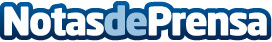 Puratos, nueva empresa miembro de la Fundación Empresas IQS La Fundación Empresas IQS ha incorporado como nuevo miembro Puratos, líder mundial en soluciones e ingredientes de panadería, pastelería y chocolate para artesanos, industriales, retail y canal HORECADatos de contacto:Alba Castro628 25 36 07 Nota de prensa publicada en: https://www.notasdeprensa.es/puratos-nueva-empresa-miembro-de-la-fundacion Categorias: Restauración Consumo http://www.notasdeprensa.es